Муниципальное бюджетное  дошкольное образовательное  учреждение комбинированного вида  «Детский сад №30»Мэрии  города Кызыла Республики ТываКонспект занятия по развитию речи по теме : « Сказка о  глупом мышонке»  Воспитатель: Хертек Б.Ш.Кызыл  2014 гКонспект занятия по развитию речи по теме : « Сказка о  глупом мышонке». Программное содержание:Познакомить детей с новой сказкой, привлечь детей к новому ее исполнению.Учить отвечать на вопросы воспитателя по содержанию полными предложениями, слушать ответы других детей.Активизировать в речи названия животных, их звукоподражание, а также слова-прилагательные, характеризующие героев сказки.Закрепить произношение звуков [п], [и], регулировать силу голоса.Предварительная работа: подвижные игры («Кот и мыши»), наблюдение за живыми объектами природы.Материалы :  фланелеграф персонажей сказки, игрушки – мышка и мышонок.Ход занятия:1. Воспитатель показывает домик: – Это мышиная норка, там живут мышка мать с маленьким мышонком. Мама большая, добрая, мышонок маленький, сидит на кроватке. Вот какая история с ними приключилась. Далее рассказывается «Сказка о глупом мышонке» неторопливо, с показом картинок-фигурок.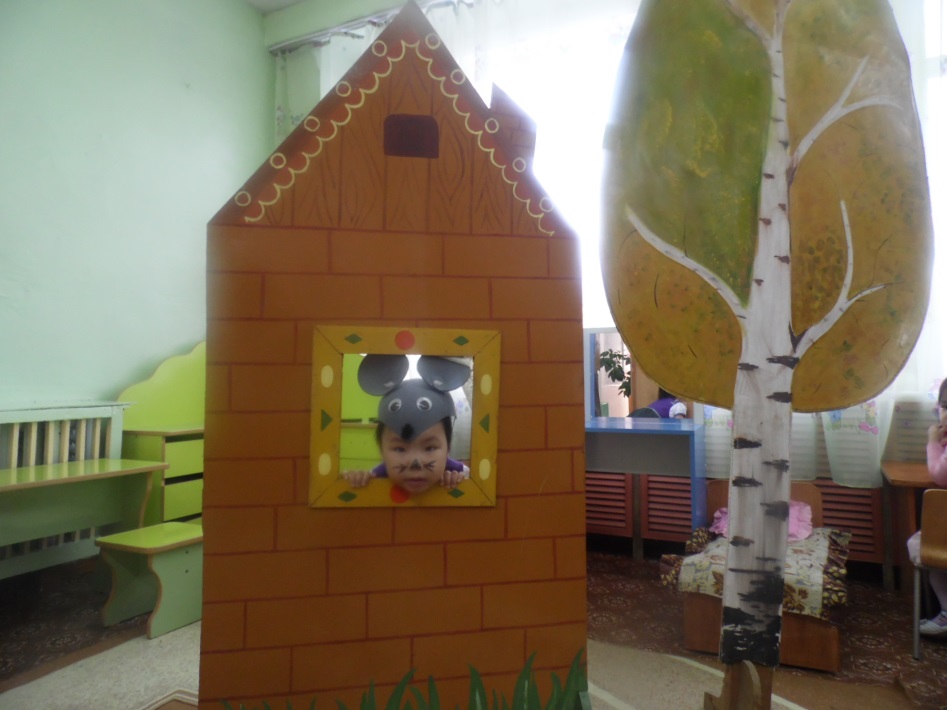 2. Вопросы по содержанию:-Куда делся мышонок?-Почему с ним приключилась беда?-Что можно сказать о маме мышке? Какая она? (заботливая, добрая, любит мышонка)-А мышонок какой? (капризный, непослушный, глупый, вот и достался он кошке в лапы)3. Динамичная пауза с произношением звуков:- Как шагает лошадка? (высоко поднимая колено)- Как шагает утка? (переваливаясь)- Как ходит кошечка? (мягко ступая на лапки)4. Воспитатель показывает мышку в норке, мышонок исчез: - Куда пропал мышонок? Мышка-мать зовет громко низким голосом мышонка «Пи-пи-пи». Мышонок отзывается тонким голоском, тихо, чтоб кошка не услышала «Пи-пи-пи»5. Рассказ о том, что есть еще одна сказка об умном мышонке, которая будет читаться детям вечером, и откуда они узнают, что же случилось с непослушным мышонком.С.Я. МаршакСказка о глупом мышонкеПела ночью мышка в норке:- Спи, мышонок, замолчи!Дам тебе я хлебной коркиИ огарочек свечи.Отвечает ей мышонок:- Голосок твой слишком тонок.Лучше, мама, не пищи,Ты мне няньку поищи!Побежала мышка-мать,Стала утку в няньки звать:- Приходи к нам, тётя утка,Нашу детку покачать.Стала петь мышонку утка:- Га-га-га, усни, малютка!После дождика в садуЧервяка тебе найду.Глупый маленький мышонокОтвечает ей спросонок:- Нет, твой голос нехорош.Слишком громко ты поёшь!Побежала мышка-мать,Стала жабу в няньки звать:- Приходи к нам, тётя жаба,Нашу детку покачать.Стала жаба важно квакать:- Ква-ква-ква, не надо плакать!Спи, мышонок, до утра,Дам тебе я комара.Глупый маленький мышонокОтвечает ей спросонок:- Нет, твой голос нехорош.Очень скучно ты поёшь!Побежала мышка-матьТётю лошадь в няньки звать:- Приходи к нам, тётя лошадь,Нашу детку покачать.- И-го-го! - поёт лошадка.-Спи, мышонок, сладко-сладко,Повернись на правый бок,Дам овса тебе мешок.Глупый маленький мышонокОтвечает ей спросонок:- Нет, твой голос нехорош,Очень страшно ты поёшь!Стала думать мышка-мать:Надо курицу позвать.- Приходи к нам, тётя клуша,Нашу детку покачать.Закудахтала наседка:- Куд-куда! Не бойся, детка!Забирайся под крыло!Там и тихо и тепло.Глупый маленький мышонокОтвечает ей спросонок;- Нет, твой голос нехорош.Этак вовсе не уснёшь!Побежала мышка-мать,Стала щуку в няньки звать:- Приходи к нам, тётя щука,Нашу детку покачать.Стала петь мышонку щука -Не услышал он ни звука:Разевает щука рот,А не слышно, что поёт...Глупый маленький мышонокОтвечает ей спросонок:- Нет, твой голос нехорош.Слишком тихо ты поёшь!Побежала мышка-мать,Стала кошку в няньки звать:- Приходи к нам, тётя кошка,Нашу детку покачать.Стала петь мышонку кошка:- Мяу, мяу, спи, мой крошка!Мяу-мяу, ляжем спать,Мяу-мяу, на кровать.Глупый маленький мышонокОтвечает ей спросонок:- Голосок твой так хорош.Очень сладко ты поёшь!Прибежала мышка-мать,Поглядела на кровать,Ищет глупого мышонка,А мышонка не видать...Муниципальное бюджетное  дошкольное образовательное  учреждение комбинированного вида  «Детский сад №30»Мэрии  города Кызыла Республики ТываОТКРЫТОЕ ЗАНЯТИЕ ПО ВОСПИТАНИЮ У ДЕТЕЙ КУЛЬТУРНО-ГИГИЕНИЧЕСКИХ НАВЫКОВ.ТЕМА: « В ГОСТИ К СКАЗКЕ К.И.ЧУКОВСКОГО «МОЙДОДЫР».  Воспитатель: Хертек Б.Ш.Кызыл  2012 гОТКРЫТОЕ ЗАНЯТИЕ ПО ВОСПИТАНИЮ У ДЕТЕЙ КУЛЬТУРНО-ГИГИЕНИЧЕСКИХ НАВЫКОВ.ТЕМА: « В ГОСТИ К СКАЗКЕ К.И.ЧУКОВСКОГО «МОЙДОДЫР».Цель: Приучать детей следить за своим внешним видом. Правильно пользоваться мылом, водой и полотенцем, упражнять в выделении и обозначении словом цвета, формы, аромата мыла, формировать умение сосредотачивать внимание на предметах и явлениях социокультурной,  предметно-пространственной, развивающей среды, воспитывать желание быть опрятным, умение передавать свое отношение к положительным и отрицательным поступкам героев. Материал к занятию: мыло туалетное разного цвета и формы (твердое и жидкое). Роль Айболита исполняет 2 воспитатель.Предварительная работа: Рассматривание методического пособия « Чистота-залог здоровья». Чтение сказки К.И.Чуковского «Мойдодыр», рассматривание иллюстраций к этой сказке, просмотр мультика «Мойдодыр».Ход занятия.Воспитатель:--Ребята, хотели бы вы попасть в какую-нибудь сказку? Закрывайте глаза. Повернулись вокруг себя, скажем волшебные слова: « Раз, два, три—сказка приходи».(  Дети сидят полукругом ).Воспитатель: --Дети, к какой сказке мы пришли в гости? ( к Мойдодыру). А к нам спешит еще один гость, встречайте его.( Входит Айболит и здоровается с детьми.)Айболит: Ребята, а куда я попал? ( в сказку « Мойдодыр»).Обращает внимание на иллюстрацию, где грязный Орлан.--А кто это? ( грязный мальчик Орлан.)Воспитатель:  Ой, ой, ой. Одеяло убежало,                           Улетела простыня                            И подушка как лягушка                              Ускакала от меня.Айболит: Ребята! А почему мальчик грязный? ( он не умывался и испачкал руки и лицо в грязи, не следил за своим внешним видом).Айболит обращается к Орлану:                                Вдруг из маминой из спальни,                                 Кривоногий и хромой,                                  Выбегает умывальник                                   И качает головой:                                 « Ах ты, гадкий, ах ты, грязный,                                    Неумытый поросенок!                                   Ты чернее трубочиста,                                    Полюбуйся на себя:                                    У тебя на шее вакса,                                    У тебя под носом клякса,                                     У тебя такие руки,                                      Что сбежали даже брюки,                                       Даже брюки, даже брюки,                                        Убежали от тебя.Воспитатель: Почему, ребята, « Мойдодыр» рассердился на Орлана?( он не захотел мыться)Айболит: Ой. Ребята, Орлан не знает что такое мыло! А мы сможем ему помочь? Давайте расскажем ему и покажем, как нужно пользоваться мылом и водой. А сначала давайте проведем физкультминутку для рук.Игравое упражнение « Веселые пальчики и ручки» ( имитация движений мытья мелкой моторики). Дети выполняют совместно с воспитателем врассыпную. После физкультминутки дети садятся на места.Воспитатель: --Посмотрите, сколько у меня мыла?Ребята, а какого цвета и формы мыло? ( круглое, квадратное, желтое., белое., розовое) Предлагаю вам понюхать мыло, как оно пахнет? ( духами, конфетами, медом ). Детям предлагается потрогать мыло. Какое оно? ( гладкое, твердое). А бывает еще и жидкое.( показываем детям жидкое мыло).Мыло оказывается бывает разным-преразным. Но почету-то, отчего, же всегда черной бывает вода?( от грязи ).( Вносим грязную куклу-мальчика Ваню).Айболит: Посмотрите, ребята, и ваша кукла тоже грязнуля. Давайте Ваню и Орлана научим мыть руки. Но чем это можно сделать? ( водой.) А вода течет от куда? ( из крана).Значит мы нальем водички из крана в тазик и покажем Ване как нужно мыть руки и лицо. ( выходят несколько детей и показывают как нужно мыть руки и лицо с мылом). Потом предлагаем 2-3 детям эти движения проделать с куклой Ваней.)Айболит: Посмотрите детки, какой Ваня стал чистым и красивым. И Орлан тоже стал в сказке чистым и опрятным, полюбил мыло и воду.(показываем иллюстрацию с чистым Орланом).Воспитатель: Ребята, какой вам Ваня и Орлан больше нравятся, когда они  были  грязными или теперь, когда умылись? ( сейчас, потому что они стали чистыми и красивыми, опрятными, на них приятно посмотреть).Воспитатель:             Рано утром на рассвете умываются мышата,                                      И котята, и утята, и жучки, и паучки.Айболит: Молодцы, ребятки, научили Орлана и Ваню умываться, теперь Орлан обязательно подружиться с « Мойдодыром» и будет всегда ходить чистым и опрятным мальчиком.Айболит прощается с детьми, а дети танцуют с Ваней под веселую музыку.                                                                      Муниципальное бюджетное  дошкольное образовательное  учреждение комбинированного вида  «Детский сад №30»Мэрии  города Кызыла Республики ТываТема: Чтение потешки «Кисонька-мурысенька»  Воспитатель: Хертек Б.Ш.Кызыл  2013 гТема: Чтение потешки «Кисонька-мурысенька»Программные задачи:Образовательные:Помочь детям понять содержание  потешки,    вызвать    желание послушать потешку еще раз.Учить рассказывать потешку вместе с  воспитателем. Учить    детей    отвечать на вопросы воспитателя, побуждать к непроизвольному заучиванию фольклорных песенок.Прививать умение разыгрывать сюжетные стихи в лицах.Способствовать воспитанию интонационной выразительности речи.Развивать умственную активность, сообразительность, наблюдательность.Активизировать в речи детей слова «густая», «пушистая» (шерсть).Развивать у детей зрительную, слуховую память.Вызвать у детей радость от прослушивания знакомых стихов и желание активно договаривать слова и фразы.Воспитывать любовь к народным фольклорным песенкам и стихам.Материал: игрушка кошка, кот, сундучок.Предварительная работа:Чтение потешки «Как у нашего кота...»Рассматривание иллюстраций.Заучивание потешек, загадок.Художественное слово: проговаривание волшебных слов, загадывание загадки.Игровой момент (приход Котика).Рассматривание котика, проговаривание и закрепление слов «мягкая», «пушистая» (шерсть).Повторение потешки наизусть «Как у нашего кота».Чтение потешки «Кисонька-мурысенька».Ход занятия.Дети стоят вокруг стола, на котором стоит «волшебный сундучок».- Ребята, у нас в гостях сегодня «волшебный сундучок».- Этот «волшебный сундучок» может открываться и закрываться.-  Чтобы сундучок открылся, необходимо сказать волшебные слова:« Сундучок, сундучок,позолоченный бочок,резная крышка,медная задвижка!Раз, два, три, четыре, пять.Можно крышку открывать!»- Не открывается «волшебный сундучок»!- Ребята, я знаю загадку. Если отгадаем, то сундучок откроется.«Мягкие лапки. А в лапках царапки» Кто это?Дети:- Кошка, кот.Воспитатель:- Да, дети, котик к нам пришёл.(Дети рассматривают кошку в волшебномсундучке).(Шерсть мягкая, пушистая.Шубка очень хороша.Усы удивительной красы.Глазки смелые, зубки белые.)- Ребята, кто знает потешку «Как у нашего кота...»?Дети читают потешку (2-3 ребёнка).Дети садятся на стульчики.- Давайте посмотрим, с кем котик к нам пришёл.- Да это кисонька!- А я знаю потешку, которая называется «Кисонька-Мурысеиъка».Чтение потешки.Беседа по прочитанному:- Ребята, как называется потешка?Дети: «Кисонька-Мурысенъка». (индивидуальные и хоровые ответы детей).-Ребята, как вы думаете, почему её зовут Мурысенька?- Где была Кисонька-Мурысенька?Дети: «На мельнице.»(2ребёнка).-  Что делала Кисонька-Мурысенька?Дети: « Муку молола.»-  Что из муки пекла?Дети: «Прянички.»- С кем прянички ела?Дети: «Одна».- Не ешь одна, не ешь одна. Угости!Хоровое произношение слов «Не ешь одна, не ешь одна. Угости!»-  Угости Намчыла, Сашу, Ауреля. Всех угости!Повторное чтение потешки.Дети встают в круг.Потешку проигрывают ещё раз со словами, с показом движений при активном участии детей. От лица Кисоньки-Мурысеньки хвалит детей, потом угощает печеньем.Муниципальное бюджетное  дошкольное образовательное  учреждение комбинированного вида  «Детский сад №30»Мэрии  города Кызыла Республики ТываКонспект занятия по развитию речи  по теме:Чтение сказки К. Чуковского "Путаница»  Воспитатель: Хертек Б.Ш.Кызыл  2014 гКонспект занятия по развитию речи  по теме:Чтение сказки К. Чуковского "Путаница»Тема: Чтение сказки К. Чуковского «ПУТАНИЦА»Цель: упражнять детей в умение четко и правильно произносить звукиЗадачи:- развивать артикуляционный аппарат- упражнять в звукоподражании- упражнять в отчетливом произношении звуков и слогов- совершенствовать внимание и память- доставить детям удовольствие от восприятия сказкиОборудование: сказка К. Чуковского «Путаница», картинки или игрушки животных (гусь, кошка, птицы, лошадь, муха, лягушка, поросята), «чудесный мешочек».Ход занятия:Воспитатель читает детям сказку К. Чуковского «Путаница».(Для детей это не новый материал, сказку они уже знают).- Как называется сказка?- Почему сказка называется «Путаница»?Дети отвечают на вопросы и вспоминают содержание сказки. Затем воспитатель, обобщает результаты и предлагает детям немного поиграть.(Физкультминутка)«Тут бабочка прилетала,Крылышками помахала,Стало море потухать –И потухло.Дети бегают и машут руками,Имитируя полет бабочки.Вот обрадовались звери!        Дети весело прыгают,Засмеялись и запели,                                               хлопают в ладоши,Ушками захлопали,                                                 топают ногами.Ножками затопали»- Звери обрадовались, стали послушными и стали опять правильно разговаривать.Воспитатель выкладывает картинки или поочередно предъявляет детям игрушечных животных (гусь, кошка, птица, лошадь, муха, лягушка, поросята)- Гуси начали опять по-гусиному кричать. - Как стали кричать гуси? (хоровой и 2-3 индивидуальных ответа). Аналогичная работа проводиться с другими животными. Особое внимание обращается на чистоту, правильность и четкость произношения.В заключении воспитатель предлагает детям сыграть в игру «Чудесный мешочек». Дети по очереди достают из мешочка игрушки животных, и называют, какое это животное и как оно разговаривает.Муниципальное бюджетное  дошкольное образовательное  учреждение комбинированного вида  «Детский сад №30»Мэрии  города Кызыла Республики ТываКонспект занятия по сказке«У страха глаза велики»  Воспитатель: Хертек Б.Ш.Кызыл  2014 гКонспект занятия по сказке «У страха глаза велики»Цель. Дать представление о композиции сказки - присказка, завязка, приключения, повторения, концовка; показать, что при всей простоте повествования, нарочитой выдумке действует логика.Материал. Цветные карандаши, бумага для рисования - по числу детей.Ход занятияВоспитатель. Скажите, любите ли вы сказки? Вижу, все любят! А какие? (Ответы.) Телевизионные мультфильмы не называйте. Сказки - это произведения, которые слушают. Бабушка, или мама, или артист со сцены рассказывает вам сказку вслух, а вы сидите смирно, ничего не говорите и - слушаете... Кто мне скажет, как обычно заканчиваются сказки? Правильно, если свадьба - это женятся хорошие, добрые герои. А что со злыми происходит? Верно, их наказывают. А оставшиеся герои живут и поживают и... кто подскажет?.. Правильно,добра наживают! Если же дело кончается пиром? Что говорит рассказчик... Конечно: "Я там был, мед-пиво пил, по усам текло, а в рот не попало".Скажите, как обычно начинается сказка? Правильно, "Жили-были...", "В некотором царстве, в некотором государстве...", "Жили-были дед да баба...". Вот сказка "Крошечка-Хаврошечка", если кто ее помнит, начинается так: "Есть на свете люди хорошие, есть и похуже, есть и такие, которые своего брата не стыдятся". Такое вот необычное начало. И сразу ясно, что речь пойдет о людях злых: злой мачехе и ее дочках - Одноглазке, Двуглазке и Трехглазке. Послушайте, пожалуйста, что я вам прочитаю: "Вот диво - так диво! На море, на океане, на острове Буяне стоит древо - золотые маковки. По этому древу ходит кот Баюн: вверх идет - песню заводит, вниз идет - сказки сказывает...". Ничего вам не напоминает этот отрывок? Кто "идет направо - песнь заводит, налево - сказку говорит"? Правильно, молодцы, кот ученый, о котором нам рассказал Александр Сергеевич Пушкин. И вы, наверное, тоже знаете, как любил Пушкин слушать сказки своей няни Арины Родионовны. Это она ему сказывала в детстве и о русалках, и о царе Кощее, и о Бабе Яге, и о богатырях... Основа сказок Пушкина народная - с их приключениями, повторениями, присказками. Что означают слова "приключения", "повторение", вы мне, пожалуйста, объясните. (Ответы.) А вот что означает "присказка"? Не знаете. Это вроде еще и не сказка, а так, подготовка к ней, разминка. Вот то, что я вам прочла про кота Баюна, - это присказка. Или другая присказка: "Начинается сказка, начинается побаска - сказка добрая, повесть долгая, не от сивки, не от бурки, не от вещего каурки, не от молодецкого посвисту, не от бабьего покрику...". Вот третья присказка: "На море, на океане, на острове Буяне стоит древо - золотые маковки...". Или: "В тридевятом царстве, в тридесятом государстве снег горел, соломой тушили, много народу покрушили, тем дела не порешили". Присказка может быть чудесная, а может - веселая, потешная. И кончается обычно словами: это еще не сказка, а присказка, сказка вся впереди.Вот и у нас сказка вся впереди. Называется она "У страха глаза велики". (Чтение сказки.Желательно с описания ведер голосом обозначать размеры героев - от баса ("У бабушки были ведра большие...") до самого тоненького, "мышиного" писка - "у мышки - с наперсточек". То же самое при описании источников воды и плесканья воды в ведрах. А вот концовку "У страха глаза велики: чего нет, и то видят" прочитать насмешливо.)"Жили-были бабушка-старушка, внучка-хохотушка, курочка-клохтушка и мышка-но-рушка.Каждый день ходили они за водой. У бабушки были ведра большие, у внучки - поменьше, у курочки - с огурчик, у мышки - с наперсточек.Бабушка брала воду из колодца, внучка - из колоды, курочка - из лужицы, а мышка - из следа от поросячьего копытца.Назад идут, у бабушки вода трё-ё-х, плё-ё-х! У внучки - трех! плёх! У курочки - трёх-плёх! У мышки - трёх-трёх-трёх! плёх-плёх-плёх!Вот раз наши водоносы пошли за водой. Воды набрали, идут домой через огород. А в огороде яблонька росла, и на ней яблоки висели. А под яблонькой зайка сидел. Налетел на яблоньку ветерок, яблоньку качнул, яблочко хлоп - и зайке в лоб!Прыгнул зайка, да прямо нашим водоносам под ноги.Испугались они, ведра побросали и домой побежали. Бабушка на лавку упала, внучка за бабку спряталась, курочка на печку взлетела, а мышка под печку схоронилась.Бабушка охает:- Ой! Медведище меня чуть не задавил!Внучка плачет:- Бабушка, волк-то какой страшный на меня наскочил!Курочка на печке кудахчет:- Ко-ко-ко! Лиса ведь ко мне подкралась, чуть не сцапала!А мышка из-под печки пищит:- Котище-то какой усатый! Вот страху я натерпелась!А зайка в лес прибежал, под кустик лег и думает:"Вот страсти-то! Четыре охотника за мной гнались, и все с собаками; как только меня ноги унесли!".Верно говорят: "У страха глаза велики: чего нет, и то видят".ВоспитательСкажите, сказка эта смешная или грустная? (Ответы.) Можно назвать ее волшебной? (Ответы.) Да, волшебства тут никакого нет, никто на ковре-самолете не летает, на царевне не женится. Простая бытовая сказка, где вместе с бабкой и внучкой действуют зайчик, курочка, мышка. А все-таки сказка эта раскрывает правду. Ведь под личиной - маской зверей - выставлены характеры людей. Какие? (Ответы.) А как начинается сказка, так называемая присказка? (Ответы.)Скажите, откуда брала воду бабушка? (Ответы.) Откуда брала воду внучка?.. Не запомнили это слово "колода". Оно и понятно. Ушло слово "колода" из современной речи. Колода - это такое толстое бревно, середина которого выдолблена и залита водой. Не случайно внучка оттуда берет воду - в колоде воды меньше, чем в колодце. А почему курочка берет из лужицы? А мышка - из следа от поросячьего копытца? Какой он, этот след? (Ответы.) А есть ли в сказке повторы? Приведите примеры.Как вы думаете, почему у бабушки вода в ведрах плескалась так: "трё-ё-х, плё-ё-х!", а у внучки - "трех! плёх!"? (Ответы.) Покажите, как идет бабушка и как идет внучка. А кто пробежится за курочку и за мышку?Скажите, для чего все наши герои носили воду? Правильно, яблоньку поливали. И не только яблоньку. У них ведь и огород был, значит, грядки надо было полить. А что растет на огороде? Правильно, и капуста, и морковка, и репка. Наверное, потому там зайка и сидел - пришел морковкой полакомиться.Кто первый испугался? (Ответы.} Верно, зайка. Его яблочко напугало, по голове стукнуло, а он уж кого испугал? (Ответы.)Как обставлена изба, как вы думаете? (Ответы.) Конечно, обязательно лавки да печка. Лавки сначала делали из неструганого дерева. Затем доски научились обстругивать. Чтобы лавка была красивой, на ней выпиливали рисунки, разукрашивали. Из сказки мы узнали, что и бабушка, забежав в дом, сразу на лавку упала. И неслучайно: лавка-то низенькая. Курочка взлетела на печку - на лежанку высокую. А почему внучка на печь не полезла, а за бабку спряталась? Ну конечно, с перепугу - рядом с бабушкой не так страшно. А кто почудился зайке? (Ответы.) Помните, как называется наша сказка? Как заканчивается? Почему я так насмешливо прочла последнюю фразу? (Ответь.) Правильно, потому что основная мысль сказки - осмеять, осудить трусливых людей.Можете ли вспомнить такой же случай из жизни, когда оказалось, что "у страха глаза велики"? (Ответы.)А теперь я вам раздам карандаши и бумагу, чтобы вы нарисовали какой-нибудь эпизод из сказки, на выбор: "Бабушка, внучка, курочка и мышка идут за водой", "Яблочко хлоп - и зайке в лоб!", "Кто чего боится" и т.п.В таком же плане можно провести занятие по сказке "Петушок - золотой гребешок и жерновцы". Вот ее текст."Жил да был себе старик со старухою, бедные-бедные! Хлеба-то у них не было. Вот они поехали в лес, набрали желудей, привезли домой и начали есть. Долго ли, коротко ли они ели, только старуха уронила один желудь в подполье. Пустил желудь росток и в небольшое время дорос до полу. Старуха заприметила и говорит:- Старик! Надобно пол-то прорубить. Пускай дуб растет выше. Как вырастет, не станем в лес за желудями ездить, станем в избе рвать.Старик прорубил пол. Деревцо росло-росло и выросло до потолка. Старик разобрал и потолок, а после и крышу снял: деревцо все растет да растет и доросло до самого неба.Не стало у старика со старухой желудей, взял он мешок и полез на дуб. Лез-лез... и взобрался на небо. Ходил-ходил по небу, увидал: сидит кочеток - золотой гребешок, а возле него стоят жерновцы. Старик долго не думал, захватил с собой и кочетка, и жерновцы и спустился в избу. Спустился и говорит старухе:- Как нам быть, что нам есть?- Постой, - молвила старуха, - я попробую жерновцы.- Взяла жерновцы и стала молоть: ан блин да пирог, блин да пирог, что ни повернет - все блин да пирог! И накормила старика.Ехал мимо какой-то боярин и заехал к старику со старушкой в хату.- Нет ли, - спрашивает, - чего-нибудь поесть?Старуха говорит:- Что тебе, родимый, дать - разве блинков? Взяла жерновцы и намолола: нападали блинки да пирожки.Боярин поел и говорит:- Продай мне, бабушка, твои жерновцы.- Нет, - отвечает старуха, - продавать нельзя. Позавидовал боярин чужому добру и украл у ней жерновцы. Как увидали старик со старухою, что украдены жерновцы, стали горевать.- Постой, - говорит кочеток - золотой гребешок, - я полечу догоню!Прилетел он к боярским хоромам, сел на ворота и кричит:- Кукареку! Боярин, боярин! Отдай наши жерновцы, золотые, голубые!Как услыхал боярин, сейчас приказывает:- Эй, малый! Возьми брось его в воду. Поймали кочетка, бросили в колодец. Он и стал приговаривать:- Носик, носик, пей воду! Ротик, ротик, пей воду... - и вытянул весь колодец.Выпил воду и полетел к боярским хоромам. Уселся на балкон и опять кричит:- Кукареку, боярин, боярин! Отдай наши жерновцы, золотые, голубые! Боярин, боярин! Отдай наши жерновцы, золотые, голубые!Боярин велел повару бросить его в горячую печь. Поймали кочетка, бросили в горячую печь - прямо в огонь. Он и стал приговаривать:- Носик, носик, лей воду! Ротик, ротик, лей воду...И залил весь жар в печи. Вспорхнул, влетел в боярские палаты и опять кричит:- Кукареку! Боярин, боярин! Отдай наши жерновцы, золотые, голубые! Боярин, боярин! Отдай наши жерновцы, золотые/,голубые!В то же самое время боярин гостей принимал. Гости услыхали, что кричит кочеток, и тотчас же побежали вон из дому. Хозяин бросился догонять их, а кочеток - золотой гребешок подхватил жерновцы и улетел с ними к старику и старухе".По прочтении желательно обсудить сказку.1. Может быть, название сказки, вернее одно слово "жерновцы" кому-то непонятно? Жерновцы - это маленькие жернова, а жерновами на мельнице зерно мелют. Бывает большая мельница - она на речке стоит, ее жернова вода вертит, а бывает мельничка маленькая, ручная, ее жерновцы может один человек поворачивать. Вот о такой ручной мельнице и говорится в этой сказке.2. Можно назвать эту сказку волшебной? (Ответы.) Да, в этой сказке много волшебных предметов. Кто их перечислит? (Ответы.) Верно, желудь, жерновцы и кочеток - золотой гребешок.3. Как вы думаете, какой из них самый волшебный? (Ответы.) Конечно, желудь, ведь с него все началось, из него вырос дуб до неба. Сначала старик со старухой желудями наелись, от голода спаслись, а потом с помощью дуба получили кочетка - золотого гребешка и жерновцы.4. А кто такой кочеток? (Ответы.) Правильно, петушок. В некоторых областях до сих пор петуха называют "кочет", "коч". А так ли важно было вводить петушка в сказку? Правильно, не будь кочетка, не вернулись бы жерновцы к старикам.5. Почему старик со старухой не захотели продавать жерновцы? (Ответы.) Верно, волшебные подарки не продаются, даже за самые большие деньги.6. Почему боярин украл жерновцы? (Ответы.) Какие вы еще знаете сказки, где чужое добро вызывает зависть?7. Про какого героя нашей сказки можно сказать: "В огне не горит, в воде не тонет"? (Ответы.)8. Какие знаете сказки, где действует петушок? (Ответы.) Везде ли он такой молодец? Помните сказку "Петушок - золотой гребешок"? Там его лиса перехитрила, и, если бы не кот и дрозд, так бы петушок и пропал.9. Сколько раз кочеток уговаривал боярина отдать жерновцы? (Ответы.) Правильно, три раза. Троекратный, даже многократный повтор - характерная особенность русских народных сказок. Кто назовет сказки, где действие повторяется три раза? (Ответы.)10. Как вы думаете, почему гости боярина кочетка испугались и побежали из дома? (Ответы.) Верно, сначала петушок кричал на воротах, потом - на балконе и, наконец, в палаты влетел. Все ближе и ближе подбирался. И ничего с ним поделать нельзя! Как тут не испугаться!11. Что в сказке названо золотым? (Ответы.) Верно, золотой гребешок и еще жерновцы. Помните? "Золотые, голубые"! Золотой на сказочном языке значит волшебный. В разных сказках встречаются золотые яблочки, золотоволосые красавицы, золотое перо жар-птицы, золотая рыбка.12. Как - по сказке - жили старик и старуха? (Ответы.) Да, "бедно-бедно", даже хлеба у них не было. Но вот что главное: не падали они духом. Сопротивлялись невзгодам. Потому-то и получили награду.13. А как выглядит боярин в сказке? (Ответы.) Как называют человека, ненасытного, отбирающего у бедных последнее? (Ответы.) Эту сказку мы разыграем по ролям. Но прежде выучим слова и действия героев. А еще весной посадим в землю маленький желудь и будем ждать, когда из него вырастет дуб. Может быт, он вырастет до неба?Муниципальное бюджетное  дошкольное образовательное  учреждение комбинированного вида  «Детский сад №30»Мэрии  города Кызыла Республики ТываТема: чтение русской народной сказки«Кот, петух и лиса»  Воспитатель: Хертек Б.Ш.Кызыл  2010 гТема: чтение русской народной сказки «Кот, петух и лиса»Цель: формирование умения использовать метод моделирования на занятии по развитию связной речи детьми  3-4 лет.Задачи:- учить внимательно, слушать сказку;- развивать связную речь;- формировать умение запоминать действующих лиц и последовательность событий; - воспитывать чувство коллективизма, умения сострадать героям сказки.Оборудование: книга со сказкой «Кот, петух и лиса», иллюстрации к сказке; вырезанные из бумаги геометрические фигуры – квадрат, круг, два треугольника; игрушки – домик, кот, петух, лиса.^ Ход занятия Воспитатель, обращаясь к детям, говорит, что сегодня утром почтальон принес в детский сад посылку. А вот , что находится в ней они посмотрят вместе. Воспитатель открывает посылку, в посылке лежит книга «Кот, петух и лиса». Восп. Ребята , кто из вас может прочитать название этой книги? А кто может сказать о чем она? (Дети затрудняются с ответом) Воспитатель показывает иллюстрацию с изображением домика и спрашивает у ребят: А вы хотите узнать, кто живет в этом домике? Я вам помогу, но для этого вы должны отгадать загадки. Воспитатель, загадывает загадки. У кого усатая Морда полосатая, Спинка словно мостик, За мосточком хвостик? (Кот) Белые перышки, Красный гребешок. Кто это на колышке? (Петя-петушок) Дети отгадывают. По мере отгадывания, выставляются иллюстрации с изображением героев сказки. Воспитатель знакомит их с гостями и читает сказку «Кот, петух и лиса», поощряя хоровое пропевание детьми песенок и показывая детям красочные иллюстрации.^ Беседа по содержанию сказки (приблизительные ответы детей) 1. Что наказывал петушку котик, когда уходил на охоту? 2. Расскажите, как лисичка хотела забрать петушка. Что она ему говорила? Каким голоском? 3. Как звал петушок котика? Каким голоском? 4. Как котик забрал петушка у лисы? Дети отвечают. Воспитатель добивается связного рассказа, помогая детям в случае необходимости. Восп. Ребята, котик любит играть, а вы любите? Сегодня мы будем котятами. Книга-то не простая, а волшебная, я сейчас открою книгу и вы превратитесь в котят. Книга открывается ребята превращаются.Физминутка Вот какой коташка, Крадутся на месте на носочках. Круглая мордашка, ^ Показывают обеими руками мордашку. И на каждой лапке Вытягивают вперед, то левую, то правую руку. Коготки царапки. Все ему игрушки - Прыгают на носочках. Руки на поясе. Кубик и катушки. Котик, точно мячик, ^ Выполняют поскоки, вокруг себя. По квартире скачет. А теперь книга закрывается ребята возвращаются. Воспитатель предлагает поиграть в сказку. Раздает геометрические фигуры. Пусть квадрат будет домик, в котором живут кот и петух. Какая фигура будет петушком? Дети. Треугольник Воспитатель. Да, потому что он красного цвета. А где котик? Дети. Кружок. Воспитатель. Почему котик – это серый кружок? Дети. Потому что он серый. Воспитатель. Да котик такого же цвета - серого. А большой оранжевый треугольник – это будет лиса. Кот и петух в домике – сложите фигуры вот так (показывает).А теперь кот ушел. А петушок дома остался. Покажите, как. Дети выводят круг из квадрата.Вот лиса пришла к домику.Лиса уносит петушка, а кот их догоняет.Ребята вы молодцы. Хорошо запомнили сказку. Оказывается в посылке, были конверты, посмотрите здесь фигуры, я вам их подарю. Можете взять их себе, и теперь вы сможете рассказать сказку своей маме.Игра с фигурками продолжается.Муниципальное бюджетное  дошкольное образовательное  учреждение комбинированного вида  «Детский сад №30»Мэрии  города Кызыла Республики Тыва    Тема: «В гостях у Лисички- сестрички»  Воспитатель: Хертек Б.Ш.Кызыл  2014 гТема: «В гостях у Лисички- сестрички»^ Цель: применение метода наглядного моделирования на занятиях по развитию речи.Задачи: - учить детей договаривать слова в предложении; - учить называть и характеризовать действия персонажей; - развивать связную речь; - подготавливать детей к обучению пересказывать небольшие тексты; - формировать способность сопереживать героям сказки.^ Используемый материал: иллюстрации к сказке «Лисичка-сестричка и серый волк»Предварительная работа: чтение русской народной сказки «Лисичка-сестричка и серый волк»Оборудование: на стенде, расставлены иллюстрации к сказке «Лисичка- сестричка и серый волк», домик лисы, деревья, игрушка лиса.^ Ход занятия: Воспитатель. Ребята, а вы любите сказки? Дети. Да! Воспитатель. Хотите мы с вами отправимся в сказку? Дети. Да! Звучит музыка. Дети входят в группу. Воспитатель. Ребята, посмотрите чей-то домик. Вы садитесь на стульчики, а я посмотрю, кто это там живет. Воспитатель. Тук-тук кто в домике живет? Лиса. Это я живу здесь лисонька. Воспитатель. Здравствуй лиса хитрая краса. Лиса. Почему это я хитрая? Воспитатель. Как почему? Ты же всегда всех обманываешь. Наверное, хочешь и наших деток обмануть? Лиса. Нет, да что вы, я вообще никогда, никого не обманываю. Воспитатель. Ребята ведь обманывает нас лиса? Дети. Да. Воспитатель. Ребята, а какие вы знаете сказки о лисе? Дети перечисляют сказки («Колобок», «Лиса и журавль», «Лисичка со скалочкой», «Кот петух и лиса», «Заюшкина избушка») Воспитатель. И во всех сказках ты, лисичка – сестричка обманщица. Лиса. Не знаю я никаких таких ваших сказок. Воспитатель. Ребята, лисичка говорит, что не знает сказок. Мы с ребятами, совсем недавно читали сказку «Лисичка-сестричка и серый волк», можем и тебе рассказать (воспитатель обращает внимание детей на стенд и удивляется). Ой! Беда случилась, кто это все перепутал? Лисичка! Не твои ли это проделки? Ребята, мне нужна ваша помощь. Воспитатель вместе с детьми вспоминает события сказки. Что было в начале, середине, конце. Затем воспитатель, по очереди вызывая детей, просит разложить иллюстрации в той последовательности, как развивались события в сказке. С помощью воспитателя ребенок должен воспроизвести сказку своими словами по иллюстрациям методом договаривания. Воспитатель при этом задает наводящие вопросы. Как лиса обманула волка? Где лиса раздобыла рыбку? Почему лисичка посмеялась над волком? Почему у волка хвост примерз? Кого вам жалко, лису или волка? Почему?^ Д/и «Что было потом?» Ребята, а как вы думаете, что было бы, если бы лиса поделилась с волком рыбкой? Дети рассказывают свои истории. Воспитатель: Ну что лисонька, признаешься, что обманула волка. Лиса. Признаюсь, больше так не буду. Воспитатель. Придется тебе лисонька поиграть с ребятами в игру. Лиса проводит игру «Лиса и зайцы» Воспитатель. Ну что же лисонька, пора нам с ребятами возвращаться к себе в детский сад. Приходи теперь ты к нам в гости мы тебе с ребятами еще какую-нибудь сказку расскажем. Дети прощаются с лисой и уходят.Муниципальное бюджетное  дошкольное образовательное  учреждение комбинированного вида  «Детский сад №30»Мэрии  города Кызыла Республики ТываЗИМОВЬЕ ЗВЕРЕЙ(Конспект открытой непосредственно образовательной деятельности  в средней группе.  Воспитатель: Хертек Б.Ш.Кызыл  2014 гЗИМОВЬЕ ЗВЕРЕЙ(Конспект открытой непосредственно образовательной деятельности  в средней группе.Цель: Учить детей пересказывать сказку близко к тексту. Развивать умение слушать художественный текст и реагировать на его содержание, следить за развитием сюжета; формировать эмоциональное восприятие сказки и интерес к ней; умение отвечать на вопросы по его содержанию; учить выполнять игровые действия, соответствующие тексту сказки, развивать память, внимание, мышление. Воспитывать умение соблюдать при чтении мимику, не мешать друг другу, слушать текст до конца. Материал: Ящик с песком, игрушки-животные (бык, баран, свинья, кот, петух, волки) разрезная картина, сундук волшебный.Ход занятияВоспитатель: Дети сегодня к нам в группу пришло очень много гостей. Им очень интересно посмотреть, чем мы с вами занимаемся, как играем. Дети: Ответы детей Воспитатель: А чем мы будем заниматься? (Стук в дверь. В группу входит Буратино, в руках у него портфель). Воспитатель: Здравствуй, Буратино! А как это ты к нам попал? Буратино: Папа Карло с Джузеппе отправили меня в школу, я шел по лесу, рассматривал все, так и опоздал, но я рад, что опоздал, потому что я не выучил уроки. Воспитатель: Буратино разве можно прогуливать школу, тем более не учить уроки?Буратино: Ну и что! Для меня все можно. Да мне одному не очень, то и хочется. Воспитатель: Давай мы с детьми поможем выучить тебе уроки. Буратино: А вы сможете? Дети: да Воспитатель: Ну, что дети поможем Буратино? Дети: Ответы детей. Воспитатель: Ну, показывай, что у тебя в портфеле. (Буратино достает из портфеля иллюстрации сказок. Дети называют каждую сказку и немного рассказывают содержание). Буратино: Ох, какие вы молодцы, так быстро все угадали. А вот еще знаете, у меня есть кое-что для вас. Вы это точно не знаете. Воспитатель: Наши дети, Буратино, все умеют, ну доставай, что там у тебя. (Детям раздают части разрезной картинки. Далее идет коллективнаяработа. Звучит спокойная мелодия. Сложив картинку, дети называютсказку «Зимовье»).Воспитатель: Молодцы дети! Видишь Буратино, наши дети все умеют. А сейчас ты проходи на стульчик посмотри и послушай, как мы с мы с детьми будем рассказывать твою любимую сказку. (Воспитатель обращает внимание детей на их правое плечо, где наклеены геометрические фигуры разного цвета. На ковре лежат аналогичные геометрические фигуры большого размера).Воспитатель: Кто на ковре правильно найдет такую же геометрическую фигуру, узнает свое место. (Дети выполняют).Чтение сказки «Зимовье»Воспитатель: Ребята, а как по-другому можно назвать Зимовье? Дети: Дом, домик, домишко, изба, избушка, избенка. Воспитатель: Правильно, молодцы, много слов назвали, про зимовье мы с вами поговорили, а теперь вспомним, кто зимовье строил? (Дети называют героев сказки).Воспитатель: Ой, а у нас здесь стоит сказочный сундук. Я его сейчас открою и проверю, правильно ли вы назвали сказочных героев (находит в сундуке игрушки, по всем названным героям). Молодцы! Всех персонажей правильно назвали. А какими голосами дети разговаривают? Одинаковыми или разными? Дети: разнымиВоспитатель: Алина! Как бы Котофей позвал петушка строить зимовье? Каким голосом? Настя! Как бы Хавронья... Очур! Как бы бык...Дидактическая играВоспитатель: Дети, мы с вами сейчас вспомнили, что наши сказочные герои говорят разными голосами, потому что все они совершенно разные: и по величине, внешнему виду, и по характеру, и по повадкам. Сейчас мы с вами назовем как можно больше интересных слов-признаков про каждого из героев сказки, которые отвечают на вопросы какой? Какая? Баран, какой? Дети: Пучеглазый, рогатый, кудрявый. Воспитатель: Петух, какой? Дети: Задиристый, умный, красивый, трудолюбивый. Воспитатель: Молодцы! Наши звери очень рады, что вы про них знаете много интересных слов.Физкультурная минутка.Воспитатель: Дети давайте расскажем' сказку в нашем песочном ящике. (Дети с помощью воспитателя, в песочном ящике выкладывают силуэты героев сказки). Воспитатель: молодцы ребята. Вот и все герои сказки «Зимовье» в сборе. Повторное чтение сказки.Воспитатель: А сейчас Арслан нам расскажет, как начинается сказка. Шойумаа! Расскажи, чем звери занимались в лесу? Семен! Расскажи, чем закончилась сказка? (После каждого пересказа обратиться ко всем детям). Воспитатель: Как рассказывал, Арслан? О чем забыла сказать Шойумаа? Правильно ли Аурелия закончил сказку? Воспитатель: Молодцы ребятишки! Буратино! Тебе понравилась, как дети рассказали твою любимую сказку. Вот и ты не ленись, ходи в школу, учи уроки, слушай папу Карло. Буратино: Большое Вам спасибо, мне стыдно, что я был таким ленивым, не учил уроки. Я теперь буду учиться только на 4 и 5. А за это Вам угощение.Воспитатель:Сказки любят все на свете,Любят взрослые и дети.Сказки учат нас добруи прилежному труду,Чтобы всем вокруг дружить!Молодцы дети! Мы сегодня очень много сделали вместе. Большое Вам спасибо за интересное занятие.Муниципальное бюджетное  дошкольное образовательное  учреждение комбинированного вида  «Детский сад №30»Мэрии  города Кызыла Республики ТываКонспект занятияпо математике «Гуси-лебеди»  Воспитатель: Хертек Б.Ш.                                             Кызыл  2014 гКонспект занятияпо математике «Гуси-лебеди»Программное содержание:Совершенствовать умение проводить звуковой анализ слов;Закрепить счет в пределах 10 (прямой, порядковый);Закрепить знания о составе числа 9 из двух меньших чисел;Развивать логическое мышление и комбимоторные способности;Воспитывать стойкий интерес к математике, умение работать в парах, умение сопереживать героям сказки.Раздаточный материал: счетные палочки, цветные фишки, лабиринт на каждого ребенка, простой карандаш, ножницы.Предварительная работа: чтение сказки «Гуси-лебеди», игра «Воротца», рассматривание иллюстраций к сказке.Ход занятия: Ребята, вы, наверное, знаете очень много сказок. Назовите, какие вы знаете сказки? (Дети перечисляют).А могли бы узнать сказку по иллюстрации? (показывает иллюстрацию из сказки «Гуси-лебеди». Кто помнит, как называется эта сказка? Дети называют).Жили – были отец да мать. Была у них дочка да сынок маленький.Доченька, - говорит мать, - мы пойдем на работу, а ты береги братца. Не ходи со двора, будь умницей. Мы купим тебе платочек. Отец с матерью ушли, а дочка позабыла, что ей наказывали, посадила братца на травку под окошко, а сама побежала на улицу. Заигралась, загулялась». И я вам предлагаю поиграть в состав числа 9 из меньших единиц. Дети по очереди у доски выполняют задание.Воспитатель: Когда девочка наигралась, вспомнила про братца. Побежала домой А что же было дальше?Дети: Налетели Гуси-лебеди, подхватили мальчика и унесли его на крыльях.Воспитатель: А хотите узнать сколько было гусей? Послушайте загадку и узнайте:Два гуся летят над нами,Два других за облаками,Три спустились на ручей,Сколько было всех гусей?(Педагог выкладывает на доске гусей, дети сверяют ответ).Воспитатель: Бросилась девочка догонять гусей. И увидела на своем пути?. ..(Ответы детей: «Печку!»).Воспитатель: - Печка печка, скажи, куда Гуси-лебеди полетели?- Съешь моего ржаного пирожка, потом скажу. И не просто съешь, а поделись с мамой, папой и братиком.На сколько частей нужно разделить пирожок?(Дети складывают, затем разрезают).Воспитатель: Сколько получилось частей? (4!)Выполнила девочка задание и сказала ей печка, куда гуси улетели.Бежит девочка, видит, стоит яблонька и решила спросить она у яблоньки, куда Гуси-лебеди унесли ее братца. А яблонька ей в ответ: - Я скажу, если ты решишь мою задачу:С яблоньки упало 3 яблока,А на яблоне осталось висеть 7 яблок.Сколько яблок было на яблоне?(Дети повторяют условие задачи, вопрос, выкладывают решение: 3+7=10.)Воспитатель: А дальше встретилась девочке на пути речка с кисельными берегами. Но девочка не знает, как через нее перебраться. Давайте ей поможем!(Дети высказывают свои предположения – построить мост через реку.)Воспитатель: Правильно, речку можно перейти с помощью моста. Я вам предлагаю провести звуковой анализ слова «МОСТ».Дети самостоятельно выполняют задание на местах. Затем педагог приглашает одного ребенка для выполнения у доски. Проверяют правильность выполнения.Воспитатель: Молодцы, ребята все справились с заданием.Воспитатель: Бежала, бежала девочка в поисках братца, устала и решила она немного отдохнуть.Физминутка:Все ребята дружно встали,И на месте зашагалиНа носочках потянулись,И назад прогнулисьКак пружинки все присели,И на место разом сели.Воспитатель: А за речкой и лес. Там, наверное, и спрятали гуси–лебеди братца.В лесу из-за кустов звери выглядывают, глазами поблескивают, зубами пощелкивают. Догадайся, говорят, девочке, за каким кустом какой зверь спрятался, тогда и пропустим. (логическая задача, найти недостающую фигуру).Воспитатель: Показали звери дорогу в лесу. Что же увидела девочка?Дети: Избушку!Воспитатель: А в избушке сидит бабаяга сердитая.Ребята, а давайте ей подарим волшебные цветы, которые мы сделаем из цветных палочек Кюизинера.(Дети выкладывают на столах цветы, согласно схеме).Воспитатель: Ребята, вы такие красивые цветы собрали, даже бабаяга развеселилась, подобрела и согласилась вернуть девочке братца. А чтобы они быстрее могли добраться домой, им поможет лабиринт.(Дети самостоятельно выполняют задание).Молодцы, все справились.Итог занятия: Ребята, какое задание было самым интересным? Какое задание вам показалось самым сложным? А какое было самым легким? А как вы думаете, почему вы справились со всеми заданиями? Потому что вы очень дружные, умеете считать, решать задачи, отгадывать загадки, знаете геометрические фигуры и никогда не бросаете друзей в беде. Я вас всех благодарю за активное участие в занятии.Муниципальное бюджетное  дошкольное образовательное  учреждение комбинированного вида  «Детский сад №30»Мэрии  города Кызыла Республики ТываПутешествие по сказкам(План-конспект игры-занятия для детей среднего дошкольного возраста)  Воспитатель: Хертек Б.Ш.Кызыл  2014 гПутешествие по сказкамПлан-конспект игры-занятия для детей среднего дошкольного возрастаПрограммное содержание: учить придумывать необычный конец знакомой сказки; выразительно передавать диалог сказочных персонажей, их характеры; формировать художественно-речевые, исполнительские способности; побуждать детей импровизировать в пляске; закреплять умение определять геометрическую форму предмета; воспитывать интерес к народному творчеству.Словарь: «персонаж», «изобразить», «выразительно».Предварительная работа: чтение сказок «Маша и медведь», «Сестрица Алёнушка и братец Иванушка», «Заяц-хваста», показ сказки «Колобок» с помощью магнитного театра; прослушивание в грамзаписи сказки «Жихарка»; просмотр диафильма «Красная шапочка».Воспитатель заранее готовит двоих детей на роль бабушек-загадушек и двоих — для показа эпизода из сказки «Сестрица Алёнушка и братец Иванушка».Материал: иллюстрации к сказкам «Колобок», «Заяц-хваста», «Маша и медведь», сцена-ширма для магнитного театра; фигурки персонажей к сказке «Сестрица Алёнушка и братец Иванушка»; косыночки для бабушек-загадушек; геометрические фигуры разного размера (10—15 штук на каждого ребёнка); указка, проигрыватель, грамзапись «Два жадных медвежонка».Ход занятияДети распределяются на две команды «Василёк»  и "Ромашка» по 7 человек, выбирают капитанов.Задание первое.Воспитатель (В.). Сегодня мы с вами будем путешествовать по сказкам. Послушайте отрывок и назовите сказку. В грамзаписи звучит сказка «Два жадных медвежонка». Воспитатель выслушивает ответы обеих команд. Говорит правильный ответ. Определяет каждой команде количество баллов.Задание второе.Воспитатель показывает иллюстрации к различным сказкам и задаёт вопросы.В. Персонажей какой сказки вы видите на этой иллюстрации? (Показывает детям иллюстрации к сказке «Маша и медведь».) Как в сказках называют медведя? (Михаил, Миша Косолапый и т.д.)В. А теперь посмотрите на эти картинки. (Показывает иллюстрации к сказке «Заяц-хваста».) Какие персонажи есть в этой сказке? Расскажите, как заяц хвастал? (Дети отвечают.) А вот эту сказку вы точно назовёте. Внимательно посмотрите на иллюстрации. Из какой сказки эта лиса? Что вы можете сказать о ней? Как называют лису в сказках? (Ответы детей.) А чем закачивается «Колобок»? Давайте придумаем другой конец этой сказки.Воспитатель выслушивает ответы детей обеих команд, говорит правильные; определяет каждой команде количество баллов.Задание третье.Блиц-турнир для капитанов.Каждому игроку задаётся по шесть вопросов:1   . Как называли корову, которую купил кот Матроскин? (Бурёнка.)2   . Кто друг Чебурашки? (Крокодил Гена.)3   . А кто папа Буратино? (Карло.)4   . Как звали пса дяди Фёдора? (Шарик.)5   . Кто заставил грязнулю умываться? (Крокодил.)6   . Кто победил крокодила и вернул солнце? (Медведь.)7   . Эти персонажи ходили друг к другу в гости, а угоститься так и не смогли. Кто это? (Лиса, Журавль.)8   . Вспомните, где находится Кощеева смерть? (В яйце, на кончике иглы.)9   . Как звали поросят из сказки «Три поросёнка»? (Ниф-ниф, Наф-наф, Нуф-нуф.)10  . Что делили два жадных медвежонка? (Сыр.)11  . Кому принадлежит градусник? (Айболиту.)12  . Сына звали Мартин, а кота? (Максим.)Воспитатель слушает ответы, определяет количество баллов каждому капитану.Задание четвёртое (для болельщиков).Команды отдыхают. Воспитатель предлагает представителям команд по отрывкам назвать сказки «Сестрица Алёнушка и братец Иванушка», «По щучьему веленью», «Сивка-бурка», «Царевна-лягушка», «Два жадных медвежонка», «Красная Шапочка», «Курочка-рябка», «Колосок».Задание пятое.В. А сейчас предлагаю командам послушать музыку и подумать, какими движениями под музыку можно передать характер героев сказок — лисы, зайца, мишки и т.д.Дети в пляске изображают персонажей сказок, болельщики угадывают. Воспитатель определяет количество баллов каждой команде.Задание шестое.Из-за ширмы выглядывают бабушки-загадушки; они принесли загадки и хотят, чтобы дети отгадали их. Каждой команде загадывается по три загадки.1          . Перед волком не дрожал.От медведя убежал.А лисице на зубокВсё ж попался... (колобок).2   . Маленький, удаленький, ложки раскладывал да приговаривал: «Это ложка простая — Петина. Это ложка — Котика, а это — точёная, ручка золочёная. Кто это?» (Жихарка.)3   . У отца был мальчик странный,необычный, деревянный.Но любил папаша сына.Что за странный человек деревянный,на земле и под землёйищет ключик золотой.Всюду нос суёт он длинный,кто же это? (Буратино.)4   . На сметане мешён, на окошке стужён.Круглый бок, румяный бок,покатился... (колобок).5. Лечит маленьких детей,лечит птичек и зверей. (Доктор Айболит.)6. Возле леса на опушкетрое их живёт в избушке.Там три стула и три кружки,три кроватки, три подушки.Угадайте без подсказки,кто герои этой сказки? (Три медведя.)Воспитатель слушает ответы команд. Определяет количество баллов. Для всех проводится физкультминутка (ритмический танец под музыку).Задание седьмое.С помощью магнитного театра бабушки-загадушки инсценируют отрывки из знакомых детям сказок. Воспитатель каждой команде задаёт вопросы: «Из какой сказки эти герои? Кто с кем говорит?» Дети отгадывают. Воспитатель определяет количество баллов каждой команде.Задание восьмое.Воспитатель:  Дети, вы прекрасно справились с предыдущими заданиями. Осталось последнее, постарайтесь с ним справиться. Итак, слушайте внимательно. Сказочных героев можно вылепить, нарисовать, можно составить из геометрических форм. Подумайте, какую сказку вы хотели бы составить из геометрических форм, и из каких форм это можно сделать.Каждая команда выкладывает персонажей из геометрических форм, называет сказку, объясняет, какие геометрические фигуры использовали.Воспитатель:   Молодцы, ребята. Как много сказок вы знаете, умеете и голосом, и в танце показать сказочных персонажей! Какие интересные картинки вы составили из геометрических форм! Мне было интересно с вами путешествовать.Воспитатель подводит окончательный итог игры. Подсчитывает баллы. Объявляет команду-победителя. Детям вручаются призы.Муниципальное бюджетное  дошкольное образовательное  учреждение комбинированного вида  «Детский сад №30»Мэрии  города Кызыла Республики ТываКонспект занятия в средней группе:«Два жадных медвежонка»  Воспитатель: Хертек Б.Ш.Кызыл  2014 гКонспект занятия в средней группе: «Два жадных медвежонка»Цель: пересказ сказки с помощью пространственной модели.Задачи:- развивать связную речь (умение пересказывать сказку с помощью пространственной модели, выразительно передавать речь персонажей) ;- активизировать словарный запас детей (слова-действия) ;- развивать умение дифференцировать звуки (ш-ж, творческое воображение;- воспитывать доброту, интерес к народным сказкам.Материал: Сказка «Два жадных медвежонка»; лист бумаги с нарисованным планом.                                 Ход занятия:а) - Я вам прочту сказку «Два жадных медвежонка». Эту сказку придумал народ, но не русский, а венгерский. Поэтому об этой сказке мы можем сказать, что она… венгерская народная сказка.- Послушайте сказку.- Как понять слова «стеклянные горы»?- Как понять слова «шёлковый луг»?- Как понять слова «невиданный, нехоженый лес»?б) дифференциация звуков (ж - ш) .игра «Топнем - хлопнем»- Я буду называть слова. Если вы услышите звук (ш) - топните, если звук (ж) - хлопните.- медвежонок, шёлковый, жадный, нехоженый, дружно, шлив) выделение слов - действий.- Как шли медвежата?Можно сказать о движении медвежат по-разному (шли, брели) .Покажите, как шли медвежата, а как брели?- Как медвежата делили сыр?- Хорошо или плохо быть жадным?г) определение отношения к героям сказки с помощью моделей.- Каким бы цветом вы раскрасили медвежат? Почему?- Каким бы цветом вы раскрасили лису? Почему?д) физ. минутка.Медвежата в чаще жили,Головой своей крутили,Вот так, вот так головой своей крутили.Медвежата мёд искали -Дружно дерево качали.Вот так, вот так дружно дерево качали.Вперевалочку ходилиИ из речки воду пили.Вот так, вот так и из речки воду пили.Медвежата танцевали,Кверху лапы поднимали,Вот так, вот так кверху лапы поднималие) составление пересказа с помощью воспитателя.Карандашкин прочитал сказку и нарисовал такие картинки.Глядя на первую рамочку, что можно рассказать?1. Где жила медведица?2. Каким был лес?3. Сколько у медведицы было детей?4. Что они сделали, когда выросли?- Глядя на вторую рамочку, что можно рассказать?1. Куда медвежата пошли?2. Как долго они шли?3. Что у них закончилось?4 О чём они мечтали?- Глядя на третью рамочку, что можно рассказать?1. Что нашли медвежата?2. Что они стали делать с сыром?- Глядя на четвёртую рамочку, что можно рассказать?1. Кто подошёл к медвежатам?2. Что предложила им лиса?3. Как она стала делить сыр?4. Что делали при этом медвежата?5. Как лиса поделила сыр - поровну или нет?- Глядя на пятую рамочку, что можно рассказать?1. С чем остались медвежата?2. Почему это случилось?ж) пересказ сказки с помощью пространственной модели, работа по группам.- Пересказывать сказку мы будем по группам. Разделиться на группы нам помогут символы (звёздочки и солнышки) .- Сейчас я вам прочитаю сказку ещё раз, вы её внимательно послушайте. Затем вам надо будет пересказать сказку, поможет в этом наш план.Одна группа пересказывает, остальные оценивают:- точность пересказа (близко к тексту,использование слов из сказки,- выразительность.3. Итог занятия.Анализ пересказов .	